DEN NORSKE KIRKE	      Nygårdsveien 68, 3214 Sandefjord, Tlf 33 48 94 94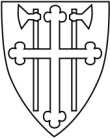  Bugården menighetsråd     	      E-post: post@sandefjord.kirken.no			                                         	       www: sandefjord.kirken.noMØTEREFERATBugården menighetsråd hadde møte  21.januar 2019   kl.19 i kirkestuaInnkalles:	Gunnbjørg Furuset, Helge Vold, Dagfinn Haugen, Helge Ljosland, Kristin Jørgensen, Inger Johanne Mørk, Marthe Henriksen, Jørn Agnar Nicolaisen og Linn Strømme Hummelvoll.Forfall: Anders Tho, Gunnar Kjøndal, Anne Hilde W Eriksen, Heidi DahleReferent: Helge V		Mat: ingen			Kveldstanker: DagfinnReferatet sendes medlemmer, varamedlemmer, kontoret, prosten i Sandefjord og kirkevergen samt regnskapsfører.S A K L I S T ESAK  01/19	REFERAT FRA MØTE 10.12.2018SAK 02 /19	GODKJENNING MØTEINNKALLINGSAK 03/19     VIDERE PERMISJON FRA MRSAK 04 /19	EVALUERING HANDLINGSPLAN 2018 / NY HANDLINGSPLAN 2019SAK 05/19    ANSATTES HJØRNE. KIRKETJENER KARSTEIN NYLUNDSAK 06 /19	UTREDNING TOALETTROM BUGÅRDEN KIRKE SAK 07/19	AVKLARING; HVEM I NÅVÆRENDE MR STILLER SOM KANDIDATER TIL VALG SEPTEMBER 2019?SAK 08 /19	RAPPORT FRA KIRKEROMSKOMITEEN. ØKONOMI TIL VIDERE ARBEIDSAK  09/19	BUDSJETT 2019	SAK 10 /19	ORIENTERINGSSAKERSAK  01/19	REFERAT FRA MØTE 10.DESEMBER 2018Saksdokumenter		Referat av 10.12.18    er sendt ut tidligere.VEDTAK		Referatet godkjennes.SAK 02 /19	GODKJENNING MØTEINNKALLING		VEDTAK:		Innkallingen er godkjent SAK 03 /19   VIDERE PERMISJON FRA MR		SAKSORIENTERING: Torbjørn Aurlien har søkt om permisjon ut perioden for deltagelse i Menighetsrådet. Han har hatt permisjon siden Januar 2017.VEDTAK: Torbjørn Aurlien innvilges permisjon fra deltagelse i menighetsrådet frem til nåværende menighetsråd avslutter sin periode i oktober 2019.SAK  04/19	EVALUERING HANDLINGSPLAN 2018 / NY HANDLINGSPLAN 2019				SAKSORIENTERING: Handlingsplan 2018 basert på Virksomhetsplanen 2015 – 2019 har vært grunnleggende for fremdrift i fht ulike områder i menighetens virke gjennom 2018. Planen må gjennomgås og evalueres. Videre må MR avgjøre hvilke mål / satsninger som skal fortsette i 2019. Handlingsplan for 2018 med forslag til evaluering samt videre satsninger for 2019   legges ved innkalling og gjennomgås i fellesskap på MRVEDTAK: Handlingsplan for 2018 er evaluert og ny Handlingsplan for 2019 er utformet og godkjent av MR pr 21 01 2019SAK  05 /19	ANSATTES HJØRNE. KIRKETJENER KARSTEIN  NYLUNDSAKSORIENTERING: MR ønsker jevnlig å invitere ansatte i vår menighet  til MR – møte for å holde god kontakt og gjensidig oppleve fellesskap. I kveld har vi invitert kirketjener Karstein Nylund. Hvordan opplever han arbeidshverdagen i kirken? Hva gir  spesielt mening og arbeidsglede? Og har han områder som han ønsker at MR skal sette fokus på fremover?VEDTAK: Informasjon tas til etterretning.SAK 06 /19	UTREDNING TOALETTROM BUGÅRDEN KIRKE		SAKSORIENTERING: MR vedtok i sak 72/18 å be Karstein Nylund og Leif Rune Sundli utrede behov, mulige løsninger og anbefaling om prioritering i fht ulike toalettrom i Bugården kirke. De to har gjort en grundig jobb.  Vedlagt innkalling følger vedlegg  En utredning om toalettene i Bugården kirke med tilstøtende aktivitetsrom. AU har invitert Karstein og Leif Rune til kveldens MR for å svare på eventuelle spørsmål fra MR. MR må ta stilling til videre prosess rundt utbedring av toalettrom i Bugården kirke – sett i lys av mål fra Virksomhetsplan 2016 – 2020 om et kirkebygg som fremstår i ny og oppdatert drakt med rom som er funksjonelle og egnet for aktiviteter  som foregår i kirkebygget. 		VEDTAK: Prosessen videre i fht utbedring av kirkebyggets toalettrom blir: Karstein Nylund, Leif Rune Sundli og Helge V jobber videre med utbedringen og kontakter en entreprenør for å få priser på ulike løsninger. Leif Rune kaller inn til første møte. Dette legges frem for AU / MR. Når MR endelig vedtar en ønsket / anbefalt løsning vil dette tas opp med kommunen og Fellesrådet for samarbeid om videre tiltak. SAK 07 /18	AVKLARING; HVEM I NÅVÆRENDE MR STILLER SOM KANDIDATER TIL NYTT  MR- VALG  8.-9. SEPTEMBER 2019?		SAKSORIENTERING: Ved siste MR i 2018 ble alle MR-medlemmer oppfordret til å ta stilling til om de stiller som kandidater ved valg av nytt MR i september 2019? Og svare på dette ved  MR 21.januar 2019. Det enkelte medlem er også oppfordret på å finne et ord / uttrykk/ kort setning som beskriver betydningen av å være med i MR. Nevnte ord / uttrykk / setning skal benyttes sammen med ulike bilder av medlemmene i MR, slik at vi gjennom et oppslag på vegg i menighetssalen synlig kan sette fokus på prosessen frem mot nytt MR- valg. Hensikten er å engasjere medlemmer i menigheten og om mulig styrke opplevelsen av at vi alle er et fellesskap og ikke «de og vi». 		VEDTAK: Linn og Gunnbjørg lager et oppslag med bilder av dagens medlemmer og de innkomne ord / uttrykk/ kort setninger som beskriver betydningen av å være med i MR. Oppsalget settes opp i menighetssalen. Gunnbjørg, Marthe, Jørn, Helge Lj og Anders stiller som kandidater ved valg av nytt MR. SAK  08 /19	RAPPORT FRA KIRKEROMSKOMITEEN. ØKONOMI TIL VIDERE ARBEIDSAKSUTREDNING:Kirkeromskomiteen i Bugården menighet har de siste årene arbeidet litt av og på. Vi har hatt perioder med møter og befaringer, og perioder med lite aktivitet, av ulike grunner. I en slik prosess kan det også være en fordel å bruke tid, og la ideer modnes. Utvalget består av: Elisabeth Gjennestad, Helge Vold, Sølve Næss-Holm, Torbjørg Scheie og Linn S. Hummelvoll. Erling Grostad har også deltatt på møtene der tema har vært knyttet til flygel/orgel/kor.Mandat for Kirkeromsutvalget i Bugården menighet:Kirkeromsutvalget nedsettes for å utvikle kirkerommet i Bugården kirke. Målet er å skape et kirkerom som fungerer bedre praktisk, liturgisk  og estetisk.Vi vil særlig arbeide med å gi rommet  mer harmoni og sammenheng , arkitektonisk og kunstnerisk. Utvalget vil særlig se påRommets akserPlassering av stolerForslag til type utsmykning og plasseringLyssettingMenighetssalen regnes som en del av kirkerommet, og må være med i en helhetlig plan for rommet. Utvalget lager to eller tre forslag, som Menighetsrådet tar stilling til.Arbeidet som er gjort så langtI starten jobbet vi med ulike alternativer for plassering av alteret: Både midt på fondveggen, slik at det blir «rett inn» i forhold til dagens midtgang. Et annet forslag var å flytte retning på hele rommet, og ta i bruke den hvite «nordveggen» (der hvor lysgloben står i dag) til alteret. Etter besøk fra Fagråd for kirkekunst i Tunsberg bispedømme i april 2016, ble begge disse alternativene lagt på is. Fagrådet består av Tove Frøvoll Thoresen fra bispekontoret (kunsthistoriker), Jan Terje Christoffersen (prest og  liturgikklærer på Menighetsfakultetet) , Kristin Lindberg og Eli-Sofie Thorne  (kunstnere).De ga oss noen tydelige råd i det videre arbeidet: Menighetssalen-Mangel på lys. De oppfordret til å tenke på noe skjult belysning som kan gjøre rommet bedre å være i.  (Dette har vi allerede gjort noe med).-Foldeveggen inn til kirkerommet er veldig mørk. Hva med en glassvegg?                               Dette har de i Nanset kirke i Larvik, og det gir mer lys.Kirkerommet generelt  og alterets plassering-Utvalget bekreftet våre tanker om at Bugården kirke er et forvirrende rom når det gjelder retning og linjer.Alteret på veggen rett fram vil nok ikke være en god løsning. Det blir for tett på inngangsdøra, og det er et av de laveste punktene i rommet. Det er mørkt, og det er ikke et « tungt nok» sted. Alter på murveggen i «nord» vil være bedre, men løser ikke alle utfordringene. Det vil alltid gjenstå noen litt uvanlige vinkler og linjer i dette rommet. Det er vanskelig å få til rette akser uansett hvordan vi snur på ting.Jan Terje Christoffersen gikk og lette etter rommets sentrum, der rommet lever, «det hellige stedet», der et alter vil finne sin plass mest mulig naturlig. Han fant dette stedet midt på golvet foran, noen meter ut fra der alteret er i dag. Med alter her blir det fremdeles en diagonal linje i rommet , men han mener dette uansett vil bli best. Alteret må være i et tungt materiale, f eks sort stein. I dag er det mange tunge tremøbler foran i kirken. Alt blir like viktig. Alteret har idag ikke nok tyngde til å være sentrum i rommet. Mange elementer slåss om oppmerksomheten.Det må være en forhøyning i hele korpartiet, nesten like høyt som alteret står i dag. Alteret bør være åpent forfra, ikke lukkes inne av alterringen. Det å ta bort den midterste seksjonen gjorde noe med rommet umiddelbart. Dessverre er det montert et uttak for strøm midt på forhøyningen, som ikke ser så bra ut.Hvis man skal bygge nytt alter, må en jobbe med noen lette, flyttbare, slanke knefall.AltersmykketFagrådet  mener at dette er et flott kunstverk som ikke helt kommer til sin rett slik det henger nå. Vinkelen er litt underlig. Det bør lenger fram i rommet, og litt lenger ned. Kunne festes nedenfra. Bør fremdeles lyses opp bakfra. Da vil man få et område mellom altersmykket og alteret, som kan egne seg til mindre bønnesamlinger, avslutninger med konfirmanter osv. Et hellig rom midt i rommet.De blå dråpene bør tas ned. De er ett av mange elementer som slåss om oppmerksomheten. Det blir for mye. Det er viktigere å få fram de flotte glassmaleriene.Prekestol og lesepultVi fikk en liten innføring i forholdet mellom prekestol og lesepult. Prekestolen var opprinnelig en stol som presten satt på. Senere ble det prekt fra stolen, og den ble seende ut som dagens prekestoler. Etter reformasjonen ble det hovedstedet for presten i lutherske gudstjenester.Lesepulten er egentlig en eldre tradisjon, stedet der man leser de hellige skriftene fra. I våre kirker kom lesepulten inn først ved liturgirevisjonen i 1977. Man kan velge å la prekestol og lesepult smelte sammen til et møbel. Det er også gode grunner til å beholde dem som to separate handlingssteder i gudstjenesten. Når det gjelder Bugården kirke, er utvalget ikke imponert over lesepulten. Den prøver å etterligne prekestolen i utførelse, men det er ikke helt likt. Den er egentlig for liten og prekestolen for stor. I denne kirken kunne det passet med en kombinasjon av lesepult og prekestol. Det må være noe som ikke har en geometrisk form, kanskje en type søyle med en enkel bokholder på toppen. Noe som gir selve lesebrettet tyngde. DøpefontTove F. Thoresen har en enkel regel for inventar i kirkerom. «Hvis alteret og døpefonten er på rett plass, da faller rommet på plass også.» i Bugården har døpefonten ingen fast plass, men blir flyttet fram og tilbake. Det er ingen god løsning. En døpefont skal i nye kirker i dag ha en fast plass, og ikke flyttes på i forbindelse med konserter og lignende.Vi jobbet litt med å finne en god, tung nok plass til døpefonten. Et godt alternativ ville være under glassmaleriene framme i koret. Det forutsetter at golvet bygges opp så alle ser. Under glassmaleriene kunne en hatt lysestaker til dåpslys festet i veggen. Et stort dåps-/påskelys kunne stått ved siden av. Det kunne være et tydelig sted for sterke liturgiske handlinger. Nødutgangsskiltet og kontrollpanelet for klokkene bør i så fall flyttes. De ødelegger litt av den sakrale stemningen.Døpefont så langt oppe var en spennende, men uvant tanke for mange i utvalget. Det vi mister, er nærheten til menigheten som vi har ved dåp i dag. Dette bør vi jobbe videre med. Belysning, gardiner mmDet er tydelig et stort behov for bedre belysning. Man bør også rydde opp i alt som finnes langs bjelkene i taket. Gjøre tekniske ting mer diskrete.  Vårt ad hoc-lystenningssted ved flygelet fikk ikke så god respons.Det samme gjelder furumøbelet som miksepulten står på. Den bør males i en nøytral, «usynlig» brun farge.Når det gjelder solskjerming, synes utvalget at de gardinene som henger oppe nå er OK. Inn til dåpssakristiet bør vi bytte ut gardinet med lameller.OppsummeringBispedømmets fagråd for kirkekunst oppfordrer oss lokalt til å lage en modell og prøve oss fram med ulike muligheter. Det er ved å prøve og feile, og prøve ulike ting at vi finner de gode løsningene. Det har vi nå gjort. Vi har vært på befaring i to arbeidskirker i nærområdet: Berg arbeidskirke i Brunlanes og Solvangkirken i Tønsberg. Begge besøkene ga nyttig inspirasjon i arbeidet.Vi har også hatt kontakt med arkitektfirmaet som i sin tid tegnet Bugården kirke, Hille og Melbye. De ga oss noen innspill tidlig i prosessen, og har ingen prinsipielle motforestillinger til at vi vurderer å gjøre endringer i kirkerommet.Høsten 2018 kom arkitekt Helene Hov tilbake til Sandefjord etter studier i Danmark. Hun har laget en modell av Bugården kirke, som vi kan jobbe med. Kirkeromsutvalget hadde et møte med henne i desember 2018. Vi jobber nå særlig med å finne en god plassering av flygel og kor, og døpefont.Søndag 20. januar ønsker vi å teste ut en møblering hvor Menighetskoret og flygelet står til venstre for alteret, og at vi flytter alteret litt frem. Vi vi låne sceneelementer fra Sandefjord kirke for å lage et større podium som alteret står på. Vi vil sende ut en epost på forhånd til de som står i menighetens kontaktregister for å varsle om at det blir et litt annerledes kirkerom denne søndagen. Vi ser også at vi må jobbe med kirkens inngangsparti/våpenhuset, og gjør dette til et eget prosjekt i prosjektet. Det å gjøre «døren høy og porten vid» inn til Bugården kirke, kan vi gjøre uavhengig av om vi vil gjøre ombygninger i kirkerommet. Økonomi videreHelene Hov er nå ansatt hos Torbjørn Scheie i Kvartal 19 arkitekter, og tilbyr seg å jobbe videre med dette prosjektet. Fra nå av må vi legge inn penger i dette. Vi har fått et tilbud fra henne om å prosjektere en ombygging av kirkerommet. Da får vi  tegninger som kan legges fram for MR og  eventuelle firmaer som skal leverer anbud på jobbene når vi eventuelt kommer så langt. Tilbudet er på kr 48 000,- pluss mva.(se vedlegg)FORSLAG TIL VEDTAK: Bugården MR tar rapporten fra Kirkeromsutvalget til orientering. Bugården MR bevilger inntil kr 48 000 + mva  for prosjektering av en eventuell ombygging av kirkerommet fram mot jubileet i 2020. Forsøket med endring av kirkerommet ( inkl enkle justeringer etter ulike tilbakemeldinger)  beholdes noen uker framover, men maksimalt ut februar. SAK 09 /19	BUDSJETT 2019SAKSORIENTERINGBudsjett for 2019 legges fram for menighetsrådet til behandling. Økonomikontakt Anders Tho har stått for utarbeiding av forslaget etter innspill fra ansatte, utvalg og frivillige. For redegjørelse om saken og selve tallbudsjettet vises til dokumentene;Internt Notat – Orientering om budsjettforslaget datert 15.01.19 ogForslag budsjett 2019 Bugården menighet med tillegg for Prosjekt Loppa og Høstmessa.Disse er vedlagt. FORSLAG TIL VEDTAKFramlagte forslag til budsjett for Bugården menighet 2019 godkjennes. Budsjettet balanserer med totale utgifter og inntekter på kr 1.022.000 og bruk av disposisjonsfond på kr 58.000. Vedtaket fra sak 08/19 innarbeides i budsjettet og bruken av disposisjonsfondet blir da kr 106.000.SAK 10 /19	ORIENTERINGSSAKERStabsnytt: godt forhold mellom stab og MR.Misjonsutvalget: møte i uke 7. MR støtter tradisjonen med konsert på høsten.Trosopplæringsutvalget: har hatt møte 15 02 19, venter referat. Gudstjenesteutvalget: jobber med ny liturgi og flere medliturger.Jubileumskomiteen: forslår jubileumshelg 27-29 november 2020; fredag konsert, lørdag feiring for alle med forskjellige aktiviteter og søndag høytidsgudstjeneste. Det forslås også å lage et lite hefte med programmet for helga og noe historisk, gjerne med et fokus som gjør at mange kjenner at dette er vår kirke. Dessuten noe om alle kunstverkene i kirken. MR støtter forslaget.Medarbeiderfest 1. mars: Invitasjon må sendes ut til alle som er reg på mail.listen ( Linn har oversikten) Festen starter kl 18, gryterett og ris ( ansvarlig for kontakt med leverandør Marthe). MR baker kaker ( Inger Johanne koordinerer?), Linn venter på bekreftelse fra Sønner av døtre om konsert under festen? 		VEDTAK:		Orienteringssakene tas til etterretning